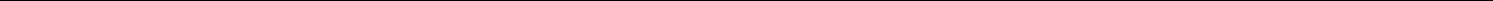 Objective:Use my professional knowledge and skills for self-development along with organizational growth and climb upward corporate ladder.Computer ProficiencyETABSSAFESAP2000STAAD ProAutoCADSACS (learning)Internship & Work Experience:L&T - CHIYODA Pvt Ltd (Summer Internship –May 2015 to July 2015)Project assigned Analysis & Design of RC piperack for Oil & Gas Structures.Analysis and design performed by as per Design philosophy handed by client.Analysis was carried by using STAAD Pro.Preparation of excel sheets for Design of beams, Column and Foundation.Mentored by Assistant Manager of Structural departmentR C TIPNIS RCC Consultant and Project Management: Structural Design Engineer (2014)Involved in analysis and design of multi-storeyed buildings.Structural design of various projects such asLandan housing (G+15) residential building at Ghatkopar.Manisha Pride (4level podium+20upper floors) at Mulund.(G+15) residential building at Deonar.Universal Green Preliminary design of residential having Silt and 16/21 storeys at Shilphata,Thane.Also involved in the inspection and approval of structural work at site.And also involved in the structural design of various other projects in and around Mumbai.B G Shirke Construction technology Pvt. Ltd.: Junior Engineer (2013-2014)Junior site engineer responsible for execution of Pre-cast residential building(S+17) at Mankurd,MumbaiDuties assigned to execute work according to drawings.Maintaining the daily and monthly reports of working.Maintain all the records of the projects.Academic Achievements & AwardsPresented seminar on Recycled concrete aggregate (RCA) –RAYS-2012Ranked in 3rd in Civil Engineering Department, K.J Somaiya PolytechnicTechnical paper presented on Turning Torso at state level -RGIT 2010Research Project:RIZVI COLLEGE OF ENGINEERING (RCOE)Strengthening of structure by Using FRP (fibre reinforced polymer)Beam Retrofitted with externally prestressed carbon and glass fiber wrapping.Studied new material to replace conventional method for repair and rehabilitation works.K. J SOMAIYA POLYTECHNIC (KJSP)Study of turning torso its structural concept and sewage treatment plant (STP) in residential.Experienced model making and presenting at state levelPresented topic to Minister of Maharashtra of state board of technical education.First Name of Application CV No: 1657194Whatsapp Mobile: +971504753686 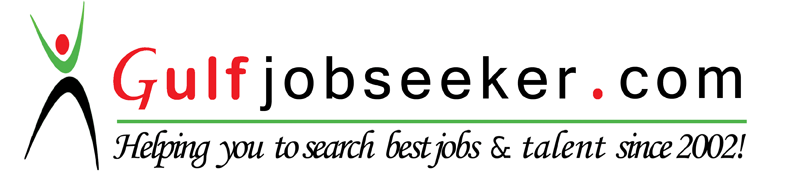 Education:Mtech in Computer Aided Structural Engineering (Pursuing)7.47(CGPA)International Institute of Information Technology Hyderabad (IIIT-H)2014-2016Bachelor of Engineering – (Civil Engineering Major)70%Rizvi College of Engineering, University of Mumbai, India2010-2013Diploma in Civil Engineering75.63%K.J Somaiya Polytechnic, Autonomous Institute2007-2010